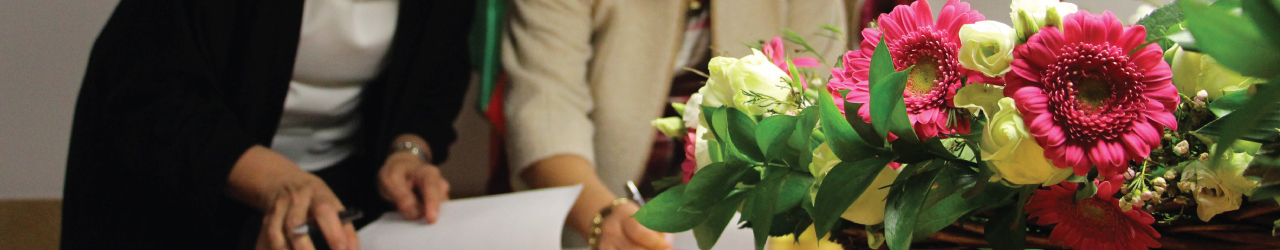 Acordos Bilaterais Erasmus + 
AlemanhaBochum. University of Applied Sciences. Hochschule für Gesundheit  [D BOCHUM06]

ÁustriaWien. University of Applied Sciences. FH Campus Wien [A WIEN 63]

BélgicaBruxelles. Haute École Galilée (HEG), Institute Supérieur de Soins Infirmiers Galilée (ISSIG) [B BRUXEL84]Liège. Haute École Libre Mosane [B LIEGE 37] Namur. Haute École de Namur-Liége-Luxembourg (Henallux) [B NAMUR 15]Kortrijk. Vives University College [B KORTRIJ01] Geel. Thomas More Kempen [B GEEL07]  Hasselt. UC Leuven Limburg [B HASSELT20]  Mons. Haute École Provinciale de Hainaut – Condorcet [B MONS23]BulgariaPlovdiv. Medical University of Plovdiv [BG PLOVDIV02]DinamarcaCopenhague. Metropolitan University College [DK KOBENHA55] Risskov. VIA University College [DK RISSKOV06]                                                                                                                                                    EspanhaAlcalá de Henares. Universidad de Alcalá [E ALCAL-H01]Alicante. Universidad de Alicante [E ALICANT01] Barcelona. Parc de Salut. Escola Universitária d’Infermaria del Mar [E BARCELO15]Barcelona. Universitat Autònoma de Barcelona [E BARCELO02]  Barcelona. Universitat Ramon Llull. facultat de Ciències de la Salut [E BARCELO16]Cádiz. Universidad de Cádiz [E CADIZ01] Castelló de la Plana. Universitat Jaume I [E CASTELLO01] Córdoba. Universidad de Cordoba [E CORDOBA01]Huelva. Universidad de Huelva [E HUELVA01]Jaén. Universidad de Jaén [E JAEN01]Logroño. La Rioja. Universidad de La Rioja [E LOGRONO01]Madrid. Universidad Pontifícia Comillas [E MADRID02]Madrid. Universidad Autónoma de Madrid [E MADRID04]Madrid. Universidad Europea de Madrid [E MADRID18]  Madrid. Universidad Rey Juan Carlos [E MADRID26]Málaga. Universidad de Málaga [E MALAGA01]Múrcia. Universidad de Múrcia [E MURCIA01]Oviedo. Universidad de Oviedo [E OVIEDO01]Pais Vasco. Universidad del País Vasco. Nursing School of Donostia-San Sebastian [E BILBAO01] Pais Vasco. Universidad del País Vasco. School of Nursing - Leioa [E BILBAO01]Pais Vasco. Universidad del País Vasco. Escuela de Enfermería de Vitoria-Gasteiz [E BILBAO01] Pamplona. UPNA - Universidad Pública de Navarra [E PAMPLON02]Santander. Universidad de Cantabria [E SANTAND01]Sevilha. Universidad de Sevilla. Cruz Roja [E SEVILLA01] Sevilha. Universidad de Sevilla [E SEVILLA01] Tarragona. Universitat Rovira I Virgili [E TARRAGO01] Tenerife. Universidad de la Laguna [E TENERIF01] Toledo. Universidad de Castilla-La-Mancha [E CIUDA-R01]Valencia.  Universitat de Valência. Facultad de Enfermeria [E VALENCI01]Valencia. Universitat de Valência. Escuela de Enfermeria "Nuestra Segnora del Sagrado Corazon. Castellon [E VALENCI01]Valencia. Universitat de Valência.  Escuela de Enfermeria La Fe [E VALENCI01] Valencia. Universitat de Valência. Facultad d'Infermeria I Podología [E VALENCI01] Valencia. Universidad Católica de València "San Vicente Martir" [E VALENCI11] Valladolid. Universidad de Valladolid. Escuela Universitaria de Enfermeria "Dr. Sala de Pablo"  [E VALLADO01] Valladolid. Universidad de Valladolid. Campus Universitario "Duques de Soria" [E VALLADO01] Vic. Universitat de VIC [E VIC01]Vigo. Universidade de Vigo [E VIGO01] Zaragoza. Universidad de Zaragoza [E ZARAGOZ01] 
 
Estónia
Tallinn. Tallinn Health Care College [EE TALLIN12]FinlândiaKokkola. Centria University of Applied Sciences [SF KOKKOLA05]Kemmi. Lapland University of Applied Sciences. Lapin AMK [SF ROVANIE11]Tampere. Tampere University of Applied Sciences [SF TAMPERE06]

FrançaLyon. Institut Regional de Formation Sanitaire et Sociale IRFSS – Rhône-Alpes –Croix-Rouge Française  [F LYON43]Metz. Institut  de Formation en Soins Infirmiers de la Croix Rouge Française [F METZ26]

Neully sur Marne. IFITS Institut de Formation interhospitalier Théodore Simon [F NEUILLY04]  HolandaEindhoven. Fontys University of Applied Sciences [NL EINDHOVEN03]HungriaBudapest. Semmelweis University. Faculty of Health Sciences [HU BUDAPES08]Debrecen. University of Debrecen [HU DEBRECE01] Inglaterra
 
London. Middlesex University [UK LONDON067]  Newcastle. The University of Northumbria at Newcastle (trading as Northumbria University) [UK NEWCAST02]

ItáliaGénova. Università degli Studi di Génova [I GENOVA01]Pádua.  Università degli Studi di Padova [I PADOVA01]Torino. Università degli Studi di Torino [I Torino01] LetóniaJurmala. University of Latvia. P.  Stradins Medical College  [LV JURMALA03] 

NoruegaBergen. Western Norway University of Applied Sciences [N BERGEN14]  

PolóniaGniezno. The Hipolit Cegielski State College of Higher Education in Gniezno [PL GNIEZNO01] Nysa. The State Higher Vocational School in Nysa  [PL NYSA01] 


RoméniaSibiu. University of Sibiu [RO SIBIU01] 

SuéciaGothenburg. University of Gothenburg [S GOTEBOR01]Uppsala. Uppsala University [S UPPSALA01] 

TurquiaAfyon. Afyon Kocatepe University [TR AFYON01]Istambul. Yeditepe University [TR ISTANBU21]Istambul. Istanbul University [TR ISTANBU03] Konya. Mevlana (Rumi) University [TR KONYA03]Malatya. Inönü University [TR MALATYA01] Sacarya. Sacarya University [TR SAKARYA01]

Zonguldak. Bulent Ecevit University [TR ZONGULD01]
 
   Protocolos de CooperaçãoAngolaLuanda. Instituto Superior Privado de Angola AustráliaParkville VIC. Mental Health First Aid Australia  BrasilAmapá. Universidade Federal do AmapáAmazonas. Fundação Universidade do Amazonas. Escola de Enfermagem de ManausBahia. UNEB - Universidade do Estado da BahiaBrasilia. UniCEUB. Centro Universitário de BrasiliaCeará. Universidade Federal do CearáMinas Gerais. Universidade Federal de AlfenasMinas Gerais. Belo Horizonte. Universidade de Minas GeraisMinas Gerais. Universidade Federal de Jequitinhonha e MucuriMinas Gerais. Universidade Federal de Juiz de ForaParaná. Universidade Federal do Paraná. Departamento de EnfermagemParaná. União Dinâmica de Faculdades Cataratas - UDCParaná. Londrina. UniFil - Centro Universitário FiladelfiaRio de Janeiro. Niterói. UFF - Universidade Federal FluminenseRio de Janeiro. Faculdade Bezerra de AraújoRio de Janeiro. Universidade Federal do Rio de Janeiro. Escola de Enfermagem Anna NeryRio Grande do Sul. Centro Universitário La Salle - UnilasalleRio Grande do Sul. Santa Maria. Unifra. Centro Universitário FranciscanoSanta Catarina. Florianópolis. Universidade Federal de Santa CatarinaSanta Catarina. Florianópolis. Universidade Federal de Santa Catarina. Instituto RepensulSão Paulo. UniCamp. Universidade Estadual de Campinas. Faculdade de EnfermagemSão Paulo. Ribeirão Preto. Centro Universitário Barão de MauáSão Paulo. Universidade Federal de São CarlosSão Paulo. UNICSUL - Universidade Cruzeiro do SulSão Paulo. UNIFESP - Universidade Federal de São PauloSão Paulo. UNIFESP - Universidade Federal de São Paulo. Escola de Enfermagem de Ribeirão Preto

Cabo VerdeIlha de São Tiago. Cidade da Praia. Universidade de Cabo VerdeCanadáToronto. Ryerson UniversityÍndiaManipal. Manipal UniversityMacauMacau. Instituto Politécnico de Macau

MéxicoCoyoacán. La UNAM. Universidad Nacional Autónoma de MéxicoDurango. UJED. Universidad Juaréz del Estado de DurangoToluca. UAEM. Universidad Autónoma do Estado de MexicoPortugalCoimbra. CHUC. Centro Hospitalar e Universitário de CoimbraTimorDili. UNTL - Universidad Nacional Timor Lorosa'eUSANew York. Columbia University SchoolPennsylvania. School of Nursing of Philadelphia. 